Home Learning week beginning 6th April 2020MathsScience Living things and their habitatsCan I make my own classification key?  Using the classification key from last week can you now make your own? Use the Espresso sheet to help you make a key. Extension – Can you make your own key with a different set of animals or plants?GeographyWatch video about Map symbols.Look at the map below or even better if you have your own Ordinance Survey Map look at that.  Can you find any of the symbols that are on the key? Tick them when you find them (not all will be on the map).FrenchUsing Linguascope, find ‘Hobbies’.  Read and learn the French words for the hobbies.  Complete the tasks in this section.Can you write a sentence that explains your hobby?ReadingRead for a minimum of 30 minutes each day.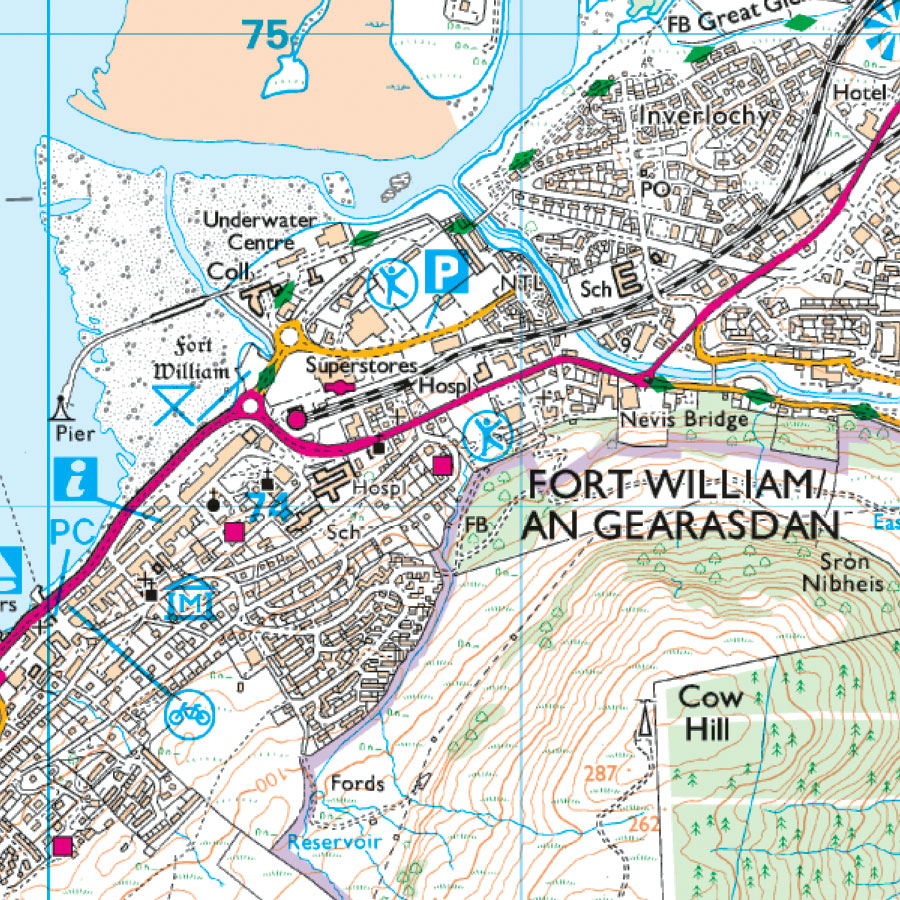 Year 5MondayTuesdayWednesdayThursday FridayMathsWk 2 Day 1Decimals- Multiply and divide by 10,100 and 1000.Wk 2 Day 2Decimals – Rounding to the nearest tenth and whole number.Wk 2 Day 3Use equivalence to compare and order fractions.Wk 2 Day 4Find unit fraction of amounts.Wk 2 Day 5Find non-unit fractions of amounts. Year 6MondayTuesdayWednesdayThursday FridayMathsWk 2 Day 1Multiply and divide 2-place decimals.Wk 2 Day 2Find fractions of amounts.Wk 2 Day 3Multiply and divide fractions.Wk 2 Day 4Short multiplication.Wk 2 Day 5Short division in problems.